Fecha: agosto 6 (5°5 – 5°4)Tema: Normas de seguridad Las normas de seguridad, son las reglas establecidas y necesarias que se deben de seguir para evitar daños que puedan derivarse de la ejecución de un trabajo. Éstas permiten que todos los integrantes tengan conocimiento de cómo actuar frente a determinadas circunstancias. Algunas de las normas de seguridad generales son: Señalizaciones de salidas de emergencia o evacuación.Señalización de los elementos de seguridad: lavaojos, extintores, botiquín, entre otros.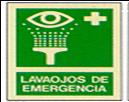 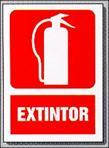 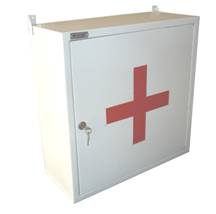 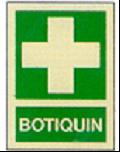 Señalización para recipientes de desechos tóxicos y reciclables.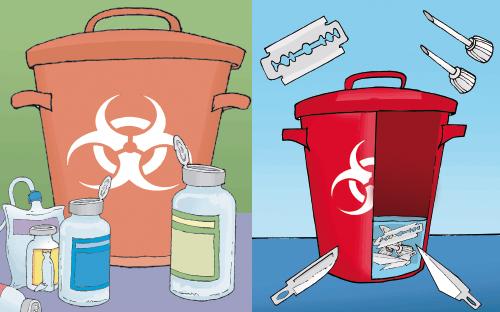 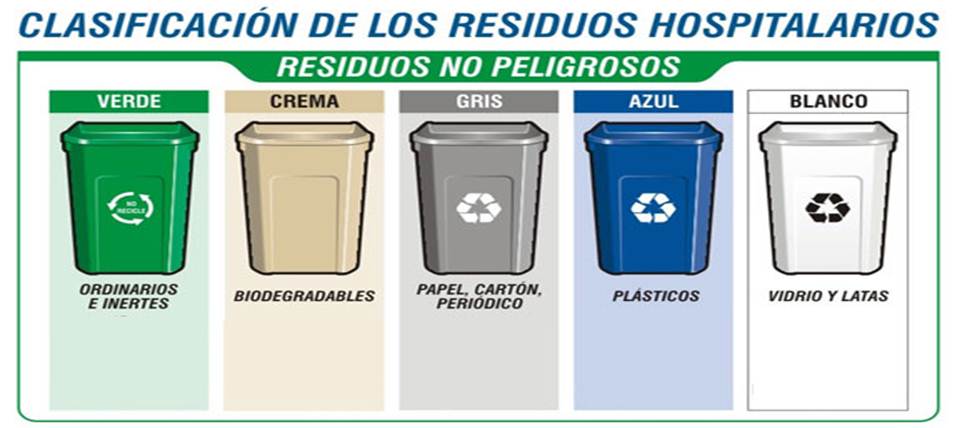 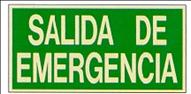 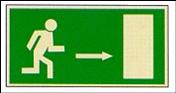 